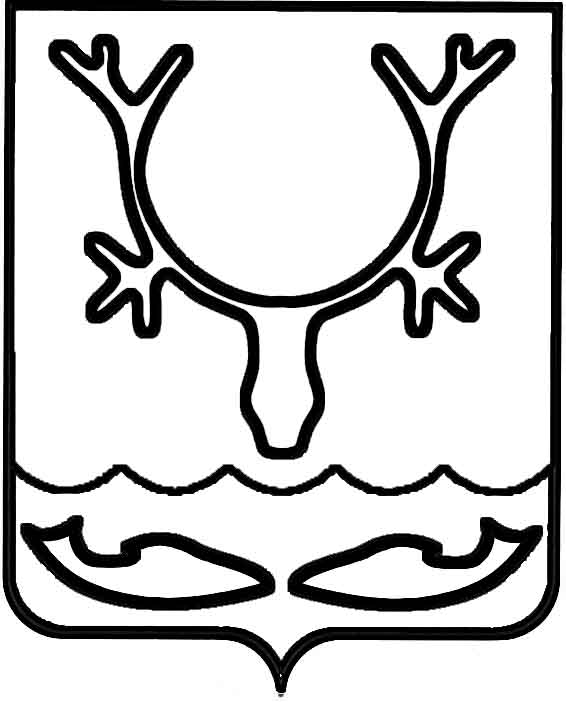 Администрация муниципального образования
"Городской округ "Город Нарьян-Мар"ПОСТАНОВЛЕНИЕВ соответствии с Отраслевым тарифным соглашением в жилищно-коммунальном хозяйстве Российской Федерации на 2017-2019 годы (пролонгированного на период 2020 – 2022 годы), в целях обеспечения социальных гарантий работников предприятия жилищно-коммунального комплекса Администрация муниципального образования "Городской округ "Город Нарьян-Мар"П О С Т А Н О В Л Я Е Т:1.	Установить с 1 января 2020 года для Нарьян-Марского муниципального унитарного предприятия объединенных котельных и тепловых сетей базовую тарифную ставку (оклад) рабочего первого разряда в размере 10 746 рублей 
00 копеек.2.	Считать утратившим силу постановление Администрации МО "Городской округ "Город Нарьян-Мар" от 09.07.2018 № 449 "Об установлении с 1 января 
2019 года тарифной ставки рабочего первого разряда для Нарьян-Марского муниципального унитарного предприятия объединенных котельных и тепловых сетей".3.	Настоящее постановление вступает в силу с 1 января 2020 года и подлежит официальному опубликованию.01.08.2019№727Об установлении с 1 января 2020 года тарифной ставки рабочего первого разряда  для Нарьян-Марского муниципального унитарного предприятия объединенных котельных и тепловых сетей Глава города Нарьян-Мара О.О. Белак